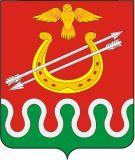 Администрация Боготольского районаКрасноярского краяПОСТАНОВЛЕНИЕг. Боготол«13» сентября 2016 г.								№ 292-пО создании районной межведомственной комиссии В соответствии с постановлением Правительства Российской Федерации от 08.04.2000 № 316 «Об утверждении правил проведения государственной кадастровой оценки земель» (в редакции от 30.06.2010 г.), руководствуясь Уставом Боготольского района,ПОСТАНОВЛЯЮ:1. Создать районную межведомственную комиссию по координации мероприятий по государственной кадастровой оценке земель лесного фонда, земель особо охраняемых территорий и объектов, земель промышленности, энергетики, транспорта, связи, радиовещания, телевидения, информатики, земель для обеспечения космической деятельности, земель обороны, безопасности и земель иного специального назначения на территории Боготольского района  в составе согласно приложению 1.2. Утвердить Положение о районной межведомственной комиссии по государственной кадастровой оценке земель лесного фонда, земель особо охраняемых территорий и объектов, земель промышленности, энергетики, транспорта, связи, радиовещания, телевидения, информатики, земель для обеспечения космической деятельности, земель обороны, безопасности и земель иного специального назначения на территории Боготольского района в составе согласно приложению 2.3. Контроль за исполнением данного постановления возложить на Н.В. Бакуневич, заместителя главы района по финансово-экономическим вопросам.4. Настоящее Постановление опубликовать в периодическом печатном издании «Официальный вестник Боготольского района» и разместить на официальном сайте Боготольского района.5. Постановление вступает в силу в день, следующий за днем его официального опубликования.Глава Боготольского района							А.В. БеловПриложение № 1к постановлениюадминистрации Боготольского районаот 13.09.2016 г. № 292-пСоставрайонной межведомственной комиссии по координации мероприятий по государственной кадастровой оценке земель лесного фонда, земель особо охраняемых территорий и объектов, земель промышленности, энергетики, транспорта, связи, радиовещания, телевидения, информатики, земель для обеспечения космической деятельности, земель обороны, безопасности и земель иного специального назначения на территории Боготольского районаБакуневич Надежда Владимировна - заместитель главы района по финансово-экономическим вопросам, председатель комиссии;Ахматов Сергей Николаевич – главный специалист отдела муниципального имущества и земельных отношений администрации района, секретарь комиссии.Члены комиссии:Овсянская Ольга Геннадьевна – начальник отдела муниципального имущества и земельных отношений администрации района;Отставнов Сергей Викторович – начальник правового отдела администрации района;Никифорова Наталья Витальевна – главный специалист – архитектор отдела капитального строительства администрации района;Шагин Виталий Владимирович – главный специалист межмуниципального Ачинского  территориального отдела № 2 Управления  Росреестра по Красноярскому краю, по согласованию;Шагин Владимир Владимирович – ведущий инженер  межрайонного отдела №2 ФГУ ЗКП по Красноярскому краю, по согласованию;Главы сельских советов по согласованию.Приложение № 2к постановлениюадминистрации Боготольского районаот 13.09.2016 г. № 292-пПОЛОЖЕНИЕо районной межведомственной комиссии по координации мероприятий по государственной кадастровой оценке земель лесного фонда, земель особо охраняемых территорий и объектов, земель промышленности, энергетики, транспорта, связи, радиовещания, телевидения, информатики, земель для обеспечения космической деятельности, земель обороны, безопасности и земель иного специального назначения на территории Боготольского района1. Общие положения1.1. Районная межведомственная комиссия по координации мероприятий по государственной кадастровой оценке земель лесного фонда, земель особо охраняемых территорий и объектов, земель промышленности, энергетики, транспорта, связи, радиовещания, телевидения, информатики, земель для обеспечения космической деятельности, земель обороны, безопасности и земель иного специального назначения на территории Боготольского района (далее - Комиссия), является координирующим органом, обеспечивающим организацию и проведение работ по государственной кадастровой оценке земель лесного фонда, земель особо охраняемых территорий и объектов, земель промышленности, энергетики, транспорта, связи, радиовещания, телевидения, информатики, земель для обеспечения космической деятельности, земель обороны, безопасности и земель иного специального назначения на территории Боготольского района.1.2. Целью Комиссии является обеспечение координации деятельности различных служб и организаций района в вопросе государственной кадастровой оценки земель лесного фонда, земель особо охраняемых территорий и объектов, земель промышленности, энергетики, транспорта, связи, радиовещания, телевидения, информатики, земель для обеспечения космической деятельности, земель обороны, безопасности и земель иного специального назначения на территории Боготольского района.1.3. Комиссия в своей работе руководствуется Конституцией Российской Федерации, действующим законодательством Российской Федерации, Красноярского края и настоящим Положением.1.4. Деятельность Комиссии основана на принципах равноправия ее членов, законности и коллегиальности в решении вопросов.2. Основные задачи КомиссииОсновными задачами Комиссии являются:2.1. Обеспечение взаимодействия заинтересованных организаций в части подготовки и предоставления исходных данных для проведения государственной кадастровой оценки земель лесного фонда, земель особо охраняемых территорий и объектов, земель промышленности, энергетики, транспорта, связи, радиовещания, телевидения, информатики, земель для обеспечения космической деятельности, земель обороны, безопасности и земель иного специального назначения на территории Боготольского района, рассмотрения хода ее выполнения и согласования результатов;2.2. Участие в заседаниях краевой межведомственной комиссии по вопросам рассмотрения и согласования полученных результатов;2.3. Контроль за ходом работ.3. Полномочия Комиссии3.1. Для решения поставленных задач Комиссия:- запрашивает у органов местного самоуправления и должностных лиц муниципального образования, других организаций необходимую для реализации своих целей и задач информацию;- заслушивает в установленном порядке на заседаниях Комиссии представителей различных органов и организаций по вопросам сбора исходной информации для государственной кадастровой оценки земель лесного фонда, земель особо охраняемых территорий и объектов, земель промышленности, энергетики, транспорта, связи, радиовещания, телевидения, информатики, земель для обеспечения космической деятельности, земель обороны, безопасности и земель иного специального назначения на территории Боготольского района;- создает рабочие группы для решения вопросов, относящихся к компетенции Комиссии;- принимает и направляет Главе района решения о рассмотрении результатов оценки;- осуществляет иные полномочия, вытекающие из предусмотренных в п.2 Положения основных задач;3.2. Члены Комиссии и лица, участвующие в ее заседаниях, обязаны хранить государственную и иную охраняемую законом тайну, а также не разглашать ставшую им известной в связи с работой Комиссии информацию, отнесенную к категории информации для служебного пользования.4. Порядок работы Комиссии4.1. Работа Комиссии осуществляется путем личного участия ее членов в рассмотрении вопросов (в случае болезни члена Комиссии, а также по иным уважительным причинам для участия в ее работе может быть направлено замещающее лицо).4.2. Организует работу Комиссии и ведет ее заседания председатель Комиссии.4.3. Комиссия правомочна решать вопросы, если на ее заседании присутствует две трети от установленного числа членов Комиссии.4.4. Члены Комиссии участвуют в ее работе с правом решающего голоса. Лица, направленные членами Комиссии для участия в заседании, принимают участие в работе Комиссии с правом совещательного голоса.4.5. Комиссия принимает решения по рассматриваемым вопросам, открытым большинством голосов числа присутствующих на заседании членов Комиссии.При равенстве голосов "за" и "против" предлагаемого решения вопроса, правом решающего голоса обладает председательствующий на заседании Комиссии.5. Протокол заседания Комиссии5.1. Результаты рассмотрения вопросов на заседании Комиссии оформляются протоколом заседания Комиссии.5.2. В протоколе указываются:- номер протокола и дата проведения заседания;- список членов комиссии, присутствующих на заседании;- список лиц, приглашённых на заседание;- перечень рассматриваемых вопросов;- решения, принятые в ходе и по результатам рассмотрения вопросов;- результаты голосования по рассматриваемым вопросам;- особые мнения членов комиссии, оформленного письменно;- предложения и замечания членов комиссии, поданные в письменном виде.5.3. Протокол заседания Комиссии подписывает председательствующий на заседании и секретарь комиссии.5.4. Протокол заседания Комиссии является основанием для использования, либо для направления на доработку исходных данных, промежуточных и окончательных результатов проведения государственной кадастровой оценки земель промышленности, энергетики, транспорта, связи, радиовещания, телевидения, информатики, земель для обеспечения космической деятельности, земель обороны, безопасности и земель иного специального назначения, земель населенных пунктов.6. Председатель Комиссии6.1. Председатель Комиссии:- обеспечивает проведение ее заседаний;- распределяет текущие обязанности между членами Комиссии;- утверждает состав рабочих групп и несет персональную ответственность за выполнение возложенных на Комиссию задач.